21.12.2023                                № 1035Об утверждении плана реализации муниципальной программы города Азова «Муниципальная политика города Азова» на 2024 годВ соответствии с постановлением администрации города Азова от 10.08.2018 № 1805 «Об утверждении Порядка разработки, реализации и оценки эффективности муниципальных программ города Азова»,ПОСТАНОВЛЯЮ:1. Утвердить план реализации муниципальной программы города Азова «Муниципальная политика города Азова» на 2024 год (далее - план реализации)  согласно приложению к настоящему постановлению.2. Настоящее постановление вступает в силу с 01.01.2024 и подлежит размещению на официальном сайте администрации города Азова в информационно-телекоммуникационной сети «Интернет».3. Контроль за исполнением постановления возложить на управляющего делами администрации Дзюбу И.Н.Глава Администрациигорода Азова                                                                                   В.В. РащупкинВерноНачальник общего отдела                                                             В.А. ЖигайловаПостановление вноситотдел организационной работыПриложениек постановлениюАдминистрации города Азоваот 21.12.2023 № 1035ПЛАН РЕАЛИЗАЦИИмуниципальной программы «Муниципальная политика города Азова» на 2024 годУправляющий деламиадминистрации                                                                                                      И.Н. ДзюбаВерноНачальник общего отдела                                                                                    В.А. Жигайлова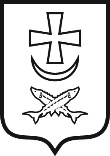                 администрация  города  азоваПостановлеНИе№ п/пНомер и наименованиеОтветственный 
 исполнитель (ФИО)Ожидаемый результат(краткое описание)Срок реализации(дата)Объём расходов (тыс. руб.)Объём расходов (тыс. руб.)Объём расходов (тыс. руб.)Объём расходов (тыс. руб.)Объём расходов (тыс. руб.)№ п/пНомер и наименованиеОтветственный 
 исполнитель (ФИО)Ожидаемый результат(краткое описание)Срок реализации(дата)Всегообласт-ной бюджетфедера-льныйбюджетбюджет города Азовавнебюд-жетные источники1234567899101Подпрограмма 1. «Развитие муниципального управления и муниципальной службы в городе Азове» Сектор муниципальной службы и противодействия коррупции(Бутко Ольга Ивановна)ХХ60,4ХХ60,460,4Х2Основное мероприятие 1.1.Оптимизация штатной численности муниципальных служащих.Сектор муниципальной службы и противодействия коррупции(Бутко Ольга Ивановна)Оптимизация расходов местного бюджета на содержание местной администрации; эффективное распределение функциональных обязанностей муниципальных служащихянварь-декабрьфинансирование не предусмотренофинансирование не предусмотренофинансирование не предусмотренофинансирование не предусмотренофинансирование не предусмотренофинансирование не предусмотрено3Контрольное событие 1.1 Подготовка штатного расписания Администрации города АзоваСектор муниципальной службы и противодействия коррупции(Бутко Ольга Ивановна)Приведение штатной численности муниципальных служащих в соответствии с нормативами штатной численности выборных должностных лиц местного самоуправления, осуществляющих свои полномочия на постоянной основе, и муниципальных служащих в исполнительно-распорядительных органах муниципальных образований28 декабряХХХХХХ4Основное мероприятие 1.2. Проведение оценки профессиональной компетенции лиц, поступающих на муниципальную службу, и муниципальных служащих при аттестацииСектор муниципальной службы и противодействия коррупции(Бутко Ольга Ивановна)Формирование качественного профессионального состава органов местного самоуправленияянварь-декабрьфинансирование не предусмотренофинансирование не предусмотренофинансирование не предусмотренофинансирование не предусмотренофинансирование не предусмотренофинансирование не предусмотрено5Контрольное событие 1.2Повышение качества кадровой обеспеченности Администрации города Азова за счет развития профессиональных компетенций муниципальных служащихСектор муниципальной службы и противодействия коррупции(Бутко Ольга Ивановна)Обеспечение условий для профессионального развития кадров муниципального управления. 28 декабряХХХХХХ6Основное мероприятие 1.3. Проведение конкурсов на замещение вакантных должностей муниципальной службыСектор муниципальной службы и противодействия коррупции(Бутко Ольга Ивановна)Обеспечение равного доступа граждан к муниципальной службеянварь-декабрьфинансирование не предусмотренофинансирование не предусмотренофинансирование не предусмотренофинансирование не предусмотренофинансирование не предусмотренофинансирование не предусмотрено7Контрольное событие 1.3Размещение на официальном сайте Администрации города Азова, в федеральной государственной информационной системе «Единая информационная система управления кадровым составом государственной гражданской службы Российской Федерации» сведений об имеющихся вакантных должностях муниципальной службы в муниципальном образовании «Город Азов»Сектор муниципальной службы и противодействия коррупции(Бутко Ольга Ивановна)Обеспечение доступа граждан к базе вакантных должностей  муниципальной службы в городе Азове29 марта28 июня30 сентября28 декабряХХХХХХ8Основное мероприятие 1.4. Применение испытания для граждан при заключении трудового договораСектор муниципальной службы и противодействия коррупции(Бутко Ольга Ивановна)Формирование качественного профессионального состава органов местного самоуправленияянварь-декабрьфинансирование не предусмотренофинансирование не предусмотренофинансирование не предусмотренофинансирование не предусмотренофинансирование не предусмотренофинансирование не предусмотрено9Контрольное событие 1.4.Эффективность проводимых испытанийСектор муниципальной службы и противодействия коррупции(Бутко Ольга Ивановна)Проведение оценки эффективности проводимых испытаний, принятие дополнительных мер в случае выявления недостатков в работе (аналитическая справка)28 декабряХХХХХХ10Основное мероприятие 1.5. Оценка эффективности и результативности профессиональной служебной деятельности муниципальных служащихСектор муниципальной службы и противодействия коррупции(Бутко Ольга Ивановна)Стимулирование муниципальных служащих к эффективному и результативному исполнению своих должностных обязанностейянварь-декабрьфинансирование не предусмотренофинансирование не предусмотренофинансирование не предусмотренофинансирование не предусмотренофинансирование не предусмотренофинансирование не предусмотрено11Контрольное событие 1.5Аттестация муниципальных служащих Сектор муниципальной службы и противодействия коррупции(Бутко Ольга Ивановна)Проведение аттестации муниципальных служащих аппарата и отраслевых (функциональных) органов Администрации города АзованоябрьХХХХХХ12Основное мероприятие 1.6. Организация наставничества лиц, впервые принятых на муниципальную службуСектор муниципальной службы и противодействия коррупции(Бутко Ольга Ивановна)Форсированное развитие профессиональных компетенций лиц, впервые принятых на муниципальную службу, необходимых для качественного исполнения должностных обязанностейянварь-декабрьфинансирование не предусмотренофинансирование не предусмотренофинансирование не предусмотренофинансирование не предусмотренофинансирование не предусмотренофинансирование не предусмотрено13Контрольное событие 1.6Анализ эффективности проводимых мероприятийСектор муниципальной службы и противодействия коррупции(Бутко Ольга Ивановна)Сокращение периода адаптации при поступлении на муниципальную службу28 декабряХХХХХХ14Основное мероприятие 1.7. Обеспечение проведения оценки профессиональных компетенций, личных и деловых качеств кандидатов на замещение должностей заместителей глав администрацийСектор муниципальной службы и противодействия коррупции(Бутко Ольга Ивановна)Формирование качественного профессионального управленческого состава местных администрацийянварь-декабрьфинансирование не предусмотренофинансирование не предусмотренофинансирование не предусмотренофинансирование не предусмотренофинансирование не предусмотренофинансирование не предусмотрено15Контрольное событие  1.7. Направление кандидатов на замещение должностей заместителей глав администраций для прохождение оценки профессиональных компетенцийСектор муниципальной службы и противодействия коррупции(Бутко Ольга Ивановна)Повышение уровня профессионализма кадрового составадекабрьХХХХХХ16Основное мероприятие 1.8. Реализация эффективных методов работы с кадровым резервом, муниципальным резервом управленческих кадровСектор муниципальной службы и противодействия коррупции(Бутко Ольга Ивановна)Своевременное замещение высвобождающихся должностей муниципальной службы, эффективное исполнение муниципальными служащими своих должностных обязанностейянварь-декабрьфинансирование не предусмотренофинансирование не предусмотренофинансирование не предусмотренофинансирование не предусмотренофинансирование не предусмотренофинансирование не предусмотрено17Контрольное событие 1.8.Получение муниципальными служащими, прошедшими комплексную оценку профессиональной компетенции, повышение квалификации по программе дополнительного профессионального образования, удостоверений о повышении квалификации и индивидуальных планов развитияСектор муниципальной службы и противодействия коррупции(Бутко Ольга Ивановна)Включение кандидатов из числа лиц, прошедших комплексную оценку профессиональной компетенции, повышение квалификации по программе дополнительного профессионального образования в резерв  управленческих кадров28 декабряХХХХХХ18Основное мероприятие 1.9. Обеспечение дополнительного профессионального образования  муниципальных служащихСектор муниципальной службы и противодействия коррупции(Бутко Ольга Ивановна)Повышение уровня профессионального развития муниципальных служащих посредством организации и проведения семинаров, видеосеминаров и тренингов по актуальным вопросам профессиональной деятельностиянварь-декабрь60,40,00,060,460,40,019Контрольное событие 1.9 Профессиональное развитие  муниципальных служащихСектор муниципальной службы и противодействия коррупции(Бутко Ольга Ивановна)Повышение уровня  профессионального развития не менее 45 муниципальных служащих28 декабряХХХХХХ20Основное мероприятие 1.10. Проведение ежеквартального мониторинга состояния муниципальной службы в муниципальном образовании Сектор муниципальной службы и противодействия коррупции(Бутко Ольга Ивановна)Получение оперативной информации о количественном и качественном составе муниципальных служащих, а также показателях развития муниципальной службымартиюньсентябрьдекабрьфинансирование не предусмотренофинансирование не предусмотренофинансирование не предусмотренофинансирование не предусмотренофинансирование не предусмотренофинансирование не предусмотрено21Контрольное событие 1.10 Ежеквартальный отчет о состояния муниципальной службы в муниципальном образовании «Город Азов»Сектор муниципальной службы и противодействия коррупции(Бутко Ольга Ивановна)Оценка состояния муниципальной службы в муниципальном образовании «Город Азов»29 марта28 июня30 сентября28 декабряХХХХХХ22Основное мероприятие 1.11. Повышение престижа муниципальной службы, укрепление кадрового потенциала органов местного самоуправленияСектор муниципальной службы и противодействия коррупции(Бутко Ольга Ивановна)Выявление и поощрение лучших муниципальных служащих, распространение передового опыта муниципального управления, повышение престижа муниципальной службыянварь-декабрьфинансирование не предусмотренофинансирование не предусмотренофинансирование не предусмотренофинансирование не предусмотренофинансирование не предусмотренофинансирование не предусмотрено23Контрольное событие 1.11Подведение итогов конкурса «Лучший муниципальный служащий  города Азова»Сектор муниципальной службы и противодействия коррупции(Бутко Ольга Ивановна),пресс-служба(Высавская Ирина Сергеевна)Принятие распоряжения Администрации города Азова о  награждении победителя, публикация материалов28 декабряХХХХХХ24Основное мероприятие 1.12. Обеспечение открытости и доступности информации о муниципальной службеСектор муниципальной службы и противодействия коррупции(Бутко Ольга Ивановна)Повышение открытости и доступности информации о муниципальной службеянварь-декабрьфинансирование не предусмотренофинансирование не предусмотренофинансирование не предусмотренофинансирование не предусмотренофинансирование не предусмотренофинансирование не предусмотрено25Контрольное событие 1.12 Анализ сведений по вопросам, связанным с муниципальной службой, размещенным на официальном сайте Администрации города АзоваСектор муниципальной службы и противодействия коррупции(Бутко Ольга Ивановна)Актуализация информации о муниципальной службе на официальном сайте администрации города Азова; обеспечение доступа к информации о деятельности администрации города Азова29 марта28 июня30 сентября28 декабряХХХХХХ26Подпрограмма 2 «Развитие печатных СМИ»Отдел организационной работы (Фомина Ирина Александровна)ХХ417,0ХХ417,0ХХ27Основное  мероприятие                   2.1. Предоставление субсидий организациям, осуществляющим производство, выпуск и распространение средств массовой информации, включенных в областной Реестр средств массовой информации, на возмещение недополученных доходов в связи с производством, выпуском и распространением периодических печатных изданий – газетОтдел организационной работы (Фомина Ирина Александровна)Реализация конституционных прав граждан города на получение информации через местную периодическую печатьянварь – декабрь147,00,00,0147,00,00,028Основное  мероприятие                   2.2. Издание официального вестника города Азова «Азов официальный» - периодического печатного издания Отдел организационной работы (Фомина Ирина Александровна)доведение  до сведения жителей города официальной информацииянварь – декабрь270,00,00,0270,00,00,029Контрольное событие 2.1  
программы Опубликование нормативных правовых актов города Азова, подлежащих опубликованию в соответствии с законодательствомОтдел организационной работы (Фомина Ирина Александровна)Опубликование нормативных правовых актов в газете «Азов официальный», являющейся официальным источником опубликования правовых актов города Азоваянварь – декабрьXXXXXX30Подпрограмма 3 «Развитие международного и межмуниципального сотрудничества»Отдел общественных связей (Попова Марина Аркадьевна)XX347,0XX347,0XX31Основное  мероприятие 3.1 Разработка муниципальных правовых актов и служебных документов, необходимых для осуществления  международного и межмуниципального сотрудничества города АзоваОтдел общественных связей (Попова Марина Аркадьевна) Развитие гуманитарного сотрудничества с зарубежными муниципалитетами в период санкций по отношению к России, в том числе в целях:- продвижения объективной исторической и актуальной информации о Российской Федерации 
и ее роли в победе над нацизмом;-привлечения потенциальных иностранных инвесторовянварь-декабрьфинансирование не предусмотренофинансирование не предусмотренофинансирование не предусмотренофинансирование не предусмотренофинансирование не предусмотренофинансирование не предусмотрено32Основное  мероприятие 3.2 Разработка предложений по совершенствованию законодательства о местном самоуправлении в  рамках деятельности межмуниципальных объединений, в состав которых входит муниципальное образование город АзовОтдел общественных связей (Попова Марина Аркадьевна)Совершенствование законодательства о местном самоуправлении. Ликвидация правовых коллизий и барьеров, негативно влияющих на деятельность органов местного самоуправленияянварь-декабрьфинансирование не предусмотренофинансирование не предусмотренофинансирование не предусмотренофинансирование не предусмотренофинансирование не предусмотренофинансирование не предусмотрено33Основное  мероприятие 3.3 Оплата членских взносов в межмуниципальные объединения, в состав которых входит город Азов Отдел общественных связей (Попова Марина Аркадьевна) Продолжение работы в межмуниципальных объединениях,  в состав которых входит город Азов.Обеспечение защиты интересов органов местного самоуправления и населения города Азова по различным направлениям февраль-март,август-октябрь340,30,00,0340,30,00,034Основное  мероприятие 3.4 Оплата расходов, связанных с приобретением подарочной, сувенирной и полиграфической продукции, необходимой для реализации международного и межмуниципального сотрудничестваОтдел общественных связей (Попова Марина Аркадьевна)Обеспечение реализации международного и межмуниципального сотрудничества подарочной, сувенирной и полиграфической продукцией.Формирование позитивного имиджа городаянварь-декабрьфинансирование не предусмотренофинансирование не предусмотренофинансирование не предусмотренофинансирование не предусмотренофинансирование не предусмотренофинансирование не предусмотрено35Основное  мероприятие 3.5 Оплата расходов, связанных с приемом официальных лиц и делегаций других муниципальных образований в рамках реализации международного и межмуниципального сотрудничестваОтдел общественных связей (Попова Марина Аркадьевна)Осуществление возможности проведения приемов официальных лиц и делегаций других муниципальных образований в рамках реализации международного и межмуниципального сотрудничества январь-декабрь6,70,00,06,70,00,036Основное  мероприятие 3.6 Участие представителей города Азова в проектах, конференциях, конгрессах, форумах и иных  мероприятиях, проводимых в других муниципальных образованиях в рамках международного и межмуниципального сотрудничестваОтдел общественных связей (Попова Марина Аркадьевна)1. Ознакомление с новыми проектами, лучшими практиками, проектами по вопросам развития муниципального образования 2. Создание условий для привлечения иностранных инвестицийянварь-декабрьфинансирование не предусмотренофинансирование не предусмотренофинансирование не предусмотренофинансирование не предусмотренофинансирование не предусмотренофинансирование не предусмотрено37Контрольное событие 3.1  Оплата членских взносов в:- Ассоциацию «Совет муниципальных образований Ростовской области»,  -Ассоциацию «Малых и средних городов России», в связи с членством в АссоциацияхОтдел общественных связей (Попова Марина Аркадьевна)Продолжение работы в Ассоциации «Совет муниципальных образований Ростовской области», в Ассоциации «Малых и средних городов России»,  в связи с членством в Ассоциацияхфевраль-март,август-октябрьXXXXXX38Подпрограмма 4 «Содействие развитию институтов и инициатив гражданского общества в городе Азове»Отдел общественных связей (Попова Марина Аркадьевна)XX15,0XX15,0XX39Основное мероприятие 4.1 Разработка муниципальных правовых актов и служебных документов, необходимых для осуществления  содействия развитию институтов и инициатив гражданского общества в городе АзовеОтдел общественных связей (Попова Марина Аркадьевна)Повышение эффективности деятельности органов МСУ по содействию развития институтов и инициатив гражданского общества январь-декабрьфинансирование не предусмотренофинансирование не предусмотренофинансирование не предусмотренофинансирование не предусмотренофинансирование не предусмотренофинансирование не предусмотрено40Основное мероприятие 4.2 Предоставление субсидий социально ориентированным некоммерческим организациям – на реализацию общественно значимых (социальных) программОтдел общественных связей (Попова Марина Аркадьевна)Повышение уровня социального проектирования и гражданских инициатив январь-декабрь15,00,00,015,00,00,041Контрольное событие 4.1Размещение на официальном сайте администрации г. Азова перечня социально ориентированных некоммерческих организаций - получателей финансовой поддержки в виде субсидий из бюджета города АзоваОтдел общественных связей (Попова Марина Аркадьевна)повышение информированности  о деятельности СО НКО сентябрьXXXXXX42Основное мероприятие 4.3 Муниципальный этап областного конкурса «Лучшее территориальное общественное самоуправление в Ростовской области»Отдел общественных связей (Попова Марина Аркадьевна) Пресс-служба(Высавская Ирина Сергеевна)Повышение информированности о деятельности органов ТОС, привлечение к деятельности ТОС активных неравнодушных  людейиюльфинансирование не предусмотренофинансирование не предусмотренофинансирование не предусмотренофинансирование не предусмотренофинансирование не предусмотренофинансирование не предусмотрено43Контрольное событие 4.2Размещение на официальном сайте администрации списка победителей муниципального этапа областного конкурса «Лучшее территориальное общественное самоуправление в Ростовской области»Отдел общественных связей (Попова Марина Аркадьевна)Повышение информированности о победителях муниципального этапа областного конкурса «Лучшее территориальное общественное самоуправление в Ростовской области»июльXXXXXX44Подпрограмма 5. «Укрепление единства российской нации и развитие этнокультурного многообразия народов, проживающих на территории муниципального образования «Город Азов»Отдел общественных связей (Попова Марина Аркадьевна)XХХХХХХХ45Основное мероприятие 5.1. Организация и проведение мероприятий, направленных на укрепление единства российской нации, в том числе:Департамент социального развития г. Азова, (Давлятова Светлана Владимировна);Управление образования г. Азова (Мирошниченко Елена Дмитриевна)Сохранение и приумножение культурного потенциала многонационального народа Российской Федерации на основе идей единства и дружбы народов, межнационального согласия, гражданского патриотизмаянварь - декабрьфинансирование не предусмотренофинансирование не предусмотренофинансирование не предусмотренофинансирование не предусмотренофинансирование не предусмотренофинансирование не предусмотрено46Мероприятие 5.1.1.  День освобождения Азова от немецко-фашистских захватчиков Департамент социального развития г. Азова (Давлятова Светлана Владимировна);Управление образования г. Азова (Мирошниченко Елена Дмитриевна)Сохранение исторической памяти о Великой Победе советского народа в Великой Отечественной войне 1941-1945 гг., объединение людей в любви к Отечеству, недопущение фактов искажения истории о Великой Отечественной войне 1941-1945 гг.7 февраляфинансирование не предусмотренофинансирование не предусмотренофинансирование не предусмотренофинансирование не предусмотренофинансирование не предусмотренофинансирование не предусмотрено47Мероприятие 5.1.2. День Победы в Великой Отечественной войне 1941-1945 гг.Департамент социального развития г. Азова, (Давлятова Светлана Владимировна);Управление образования г. Азова (Мирошниченко Елена Дмитриевна)Сохранение исторической памяти о Великой Победе советского народа в Великой Отечественной войне 1941-1945 гг.– нравственный стержень, объединяющий разные поколения и слои нашего общества, объединение людей в любви к Отечеству, недопущение фактов искажения истории о Великой Отечественной войне 1941-1945 гг.04 мая  –10 маяфинансирование не предусмотренофинансирование не предусмотренофинансирование не предусмотренофинансирование не предусмотренофинансирование не предусмотренофинансирование не предусмотрено48Мероприятие 5.1.3. День славянской письменности и культурыотдел культуры и искусства Департамента социального развития г. Азова, (Бакуменко Татьяна Вадимовна);Управление образования г. Азова (Мирошниченко Елена Дмитриевна)Сохранение исторической памяти о празднике, объединяющим всех славян в стремлении к добру и справедливости, в уважительном отношении к языку и традициям славянских народов24 маяфинансирование не предусмотренофинансирование не предусмотренофинансирование не предусмотренофинансирование не предусмотренофинансирование не предусмотренофинансирование не предусмотрено49Мероприятие 5.1.4. День русского языкаотдел культуры и искусства Департамента социального развития г. Азова, (Бакуменко Татьяна Вадимовна);Управление образования г. Азова (Мирошниченко Елена Дмитриевна)Сохранение русского языка как родного языка русского народа,  как государственного языка Российской Федерации, и как одного из мировых языков общения в ближнем и дальнем зарубежье.06 июняфинансирование не предусмотренофинансирование не предусмотренофинансирование не предусмотренофинансирование не предусмотренофинансирование не предусмотренофинансирование не предусмотрено50Мероприятие 5.1.5. День РоссииДепартамент социального развития г. Азова, (Давлятова Светлана Владимировна);Управление образования г. Азова (Мирошниченко Елена Дмитриевна)Сохранение единства многонационального народа России в свободном и демократическом государстве, объединение людей в любви к Отечеству.09 июня - 12 июняфинансирование не предусмотренофинансирование не предусмотренофинансирование не предусмотренофинансирование не предусмотренофинансирование не предусмотренофинансирование не предусмотрено51Мероприятие 5.1.6. День Государственного флагаДепартамент социального развития г. Азова, (Давлятова Светлана Владимировна);Управление образования г. Азова (Мирошниченко Елена Дмитриевна)Сохранение символа единства большой многонациональной страны России, гордости и любви к Отчеству22 августафинансирование не предусмотренофинансирование не предусмотренофинансирование не предусмотренофинансирование не предусмотренофинансирование не предусмотренофинансирование не предусмотрено52Мероприятие 5.1.7. День  освобождения Ростовской области от немецко-фашистских захватчиков Департамент социального развития г. Азова (Давлятова Светлана Владимировна);Управление образования г. Азова (Мирошниченко Елена Дмитриевна)Сохранение исторической памяти о Великой Победе советского народа в Великой Отечественной войне 1941-1945 гг.,объединение людей в любви к Отечеству, недопущение фактов искажения истории о Великой Отечественной войне 1941-1945 гг.30 августафинансирование не предусмотренофинансирование не предусмотренофинансирование не предусмотренофинансирование не предусмотренофинансирование не предусмотренофинансирование не предусмотрено53Мероприятие 5.1.8. День народного единстваДепартамент социального развития г. Азова, (Давлятова Светлана Владимировна);Управление образования г. Азова (Мирошниченко Елена Дмитриевна)Укрепление единства, сплоченности всех народов РФ вне зависимости от происхождения, вероисповедания и положения в обществе.01 ноября -04 ноябряфинансирование не предусмотренофинансирование не предусмотренофинансирование не предусмотренофинансирование не предусмотренофинансирование не предусмотренофинансирование не предусмотрено54Мероприятие 5.1.9. Внеурочные занятия  «Разговоры о важном»Управление образования г. Азова (Мирошниченко Елена Дмитриевна)Формирование российской идентичности учащихся, осознанного отношения к своим правам и  свободам и уважительного отношения к правам и свободам другихянварь-май,сентябрь - декабрьфинансирование не предусмотренофинансирование не предусмотренофинансирование не предусмотренофинансирование не предусмотренофинансирование не предусмотренофинансирование не предусмотрено55Мероприятие 5.1.10. Уроки Мужества Управление образования г. Азова (Мирошниченко Елена Дмитриевна)Патриотическое воспитание учащихся, сохранение исторической памятиянварь-май,сентябрь - декабрьфинансирование не предусмотренофинансирование не предусмотренофинансирование не предусмотренофинансирование не предусмотренофинансирование не предусмотренофинансирование не предусмотрено56Мероприятие 5.1.11. Большой  этнографический  диктантУправление образования г. Азова (Мирошниченко Елена Дмитриевна)Повышение этнокультурной грамотности детей и молодежи Азова,  популяризация знаний о культуре и традициях народов РФоктябрь - ноябрьфинансирование не предусмотренофинансирование не предусмотренофинансирование не предусмотренофинансирование не предусмотренофинансирование не предусмотренофинансирование не предусмотрено57Контрольное событие 5.1  Размещение:- на официальных сайтах администрации, городской газеты «Азовская неделя»,-  на официальных страницах администрации, городской газеты «Азовская неделя»  в социальных сетях (Одноклассники, ВКонтакте), мессенджере Телеграм информации о проведении мероприятий, направленных на укрепление единства российской нациипресс-служба (Высавская И.С.), Департамент социального развития г. Азова (Давлятова С.В.), Управление образования г. Азова (Мирошниченко Елена Дмитриевна)Повышение информированности жителей города о проведенных мероприятиях, направленных на укрепление единства российской нацииянварь,февраль,март,апрель, май, июнь, август, сентябрь, октябрь, ноябрь, декабрьХХХХХХ58Основное мероприятие 5.2. Организация и проведение мероприятий, направленных на этнокультурное развитие народов, проживающих на территории муниципального образования «Город Азов», в том числе:отдел общественных связей (Попова Марина Аркадьевна);Управление образования г. Азова (Мирошниченко Елена Дмитриевна)отдел культуры и искусства Департамента социального развития г. Азова, (Бакуменко Татьяна Вадимовна)Гармонизация межнациональных отношений, повышение интереса к культурам многонационального народа России, знакомство с культурными традициями и обычаями народов, проживающих в городе Азовеянварь -декабрьфинансирование не предусмотренофинансирование не предусмотренофинансирование не предусмотренофинансирование не предусмотренофинансирование не предусмотренофинансирование не предусмотрено59Мероприятие 5.2.1. Этнокультурный фестиваль «Азовские Меланки»отдел общественных связей (Попова Марина Аркадьевна);Управление образования г. Азова (Мирошниченко Елена Дмитриевна)отдел культуры и искусства Департамента социального развития г. Азова, (Бакуменко Татьяна Вадимовна)Повышение интереса детей и молодежи г. Азова к народным культурным традициям, обычаям, национальным блюдам славянских народов, проживающих в городе Азове 13 январяфинансирование не предусмотренофинансирование не предусмотренофинансирование не предусмотренофинансирование не предусмотренофинансирование не предусмотренофинансирование не предусмотрено60Мероприятие 5.2.2. День родного языкаУправление образования г. Азова (Мирошниченко Елена Дмитриевна)отдел культуры и искусства Департамента социального развития г. Азова, (Бакуменко Татьяна Вадимовна)Сохранение родного языка народов, проживающих в городе Азове февральфинансирование не предусмотренофинансирование не предусмотренофинансирование не предусмотренофинансирование не предусмотренофинансирование не предусмотренофинансирование не предусмотрено61Мероприятие 5.2.3. Праздник «Масленица»отдел культуры и искусства Департамента социального развития г. Азова, (Бакуменко Татьяна Вадимовна)Управление образования г. Азова (Мирошниченко Елена Дмитриевна)Сохранение исторической памяти о народных праздниках, традициях и обычаяхмартфинансирование не предусмотренофинансирование не предусмотренофинансирование не предусмотренофинансирование не предусмотренофинансирование не предусмотренофинансирование не предусмотрено62Мероприятие 5.2.4. Военно-исторический фестиваль «Осада Азова»отдел развития туризма (Кочевная Оксана Сергеевна);отдел культуры и искусства Департамента социального развития г. Азова, (Бакуменко Татьяна Вадимовна)Сохранение исторической памяти о событиях, связанных с Азовским осадным сидением донских казаков 1637-1642 гг.августфинансирование не предусмотренофинансирование не предусмотренофинансирование не предусмотренофинансирование не предусмотренофинансирование не предусмотренофинансирование не предусмотрено63Мероприятие 5.2.5. Городской фестиваль национальных культур «Азов – наш общий дом» отдел общественных связей (Попова Марина Аркадьевна);отдел культуры и искусства Департамента социального развития г. Азова, (Бакуменко Татьяна Вадимовна)Управление образования г. Азова (Мирошниченко Елена Дмитриевна)Гармонизация межнациональных отношений, приобщение детей и молодежи к историческому многонациональному наследию народов, проживающих в городе Азове ноябрьфинансирование не предусмотренофинансирование не предусмотренофинансирование не предусмотренофинансирование не предусмотренофинансирование не предусмотренофинансирование не предусмотрено64Мероприятие 5.2.6. Выставка детского рисунка «Азов – наш общий дом» отдел культуры и искусства Департамента социального развития г. Азова, (Бакуменко Татьяна Вадимовна)Повышение интереса  детей к изучению национальной культуры народов, проживающих в городе Азовеноябрьфинансирование не предусмотренофинансирование не предусмотренофинансирование не предусмотренофинансирование не предусмотренофинансирование не предусмотренофинансирование не предусмотрено65Контрольное событие 5.2.Размещение:- на официальных сайтах администрации, городской газеты «Азовская неделя»,-  на официальных страницах администрации, городской газеты «Азовская неделя»  в социальных сетях (Одноклассники, ВКонтакте), мессенджере Телеграм информации о проведении мероприятий, на этнокультурное развитие народов, проживающих на территории муниципального образования «Город Азов»пресс-служба (Высавская И.С.),отдел общественных связей (Попова Марина Аркадьевна),Управление образования г. Азова (Мирошниченко Елена Дмитриевна),отдел культуры и искусства Департамента социального развития г. Азова, (Бакуменко Татьяна Вадимовна),отдел развития туризма (Кочевная Оксана Сергеевна)Повышение информированности жителей г. Азова о проведенных мероприятиях, направленных на гармонизацию межнациональных отношений,  сохранение исторической памяти,  этнокультурное развитие народов, проживающих на территории муниципального образования «Город Азов»январь, февраль, август,сентябрь,октябрь,ноябрьХХХХХХ66Основное мероприятие 5.3.Организация и проведение «круглых столов», заседаний экспертного совета по вопросам гармонизации межнациональных (межэтнических) и этноконфессиональных отношений при Администрации города Азова, в т.ч. с привлечением духовенства, в том числе: Управление образования г. Азова (Мирошниченко Елена Дмитриевна)отдел общественных связей (Попова Марина Аркадьевна)Гармонизация межнациональных (межэтнических) и этноконфессиональных отношений, отсутствие межнациональных и этноконфессиональных конфликтов в городе Азовеянварь -декабрьфинансирование не предусмотренофинансирование не предусмотренофинансирование не предусмотренофинансирование не предусмотренофинансирование не предусмотренофинансирование не предусмотрено67Мероприятие 5.3.1. Проведение «круглых столов» по вопросам гармонизации межнациональных (межэтнических) и этноконфессиональных отношенийУправление образования г. Азова (Мирошниченко Елена Дмитриевна)Гармонизация межнациональных (межэтнических) и этноконфессиональных отношений, отсутствие межнациональных и этноконфессиональных конфликтов в городе Азовеянварь-май,сентябрь - декабрьфинансирование не предусмотренофинансирование не предусмотренофинансирование не предусмотренофинансирование не предусмотренофинансирование не предусмотренофинансирование не предусмотрено68Мероприятие 5.3.2. Проведение заседаний экспертного совета по вопросам гармонизации межнациональных (межэтнических) и этноконфессиональных отношений при Администрации города Азова, в т.ч. с привлечением духовенстваотдел общественных связей (Попова Марина Аркадьевна)Гармонизация межнациональных (межэтнических) и этноконфессиональных отношений, отсутствие межнациональных и этноконфессиональных конфликтов в городе Азовеиюнь, декабрьфинансирование не предусмотренофинансирование не предусмотренофинансирование не предусмотренофинансирование не предусмотренофинансирование не предусмотренофинансирование не предусмотрено69Контрольное событие 5.3.Размещение:- на официальных сайтах администрации, городской газеты «Азовская неделя»,-  на официальных страницах администрации, городской газеты «Азовская неделя»  в социальных сетях (Одноклассники, ВКонтакте), мессенджере Телеграм информации о работе экспертного совета по вопросам гармонизации межнациональных (межэтнических) и этноконфессиональных отношений при Администрации города АзоваОтдел общественных связей (Попова Марина Аркадьевна)Повышение информированности жителей города Азова о деятельности экспертного совета по вопросам гармонизации межнациональных (межэтнических) и этноконфессиональных отношений при Администрации города Азоваиюль, декабрьXXXXXX70Итого по муниципальной программеАдминистрация города АзоваXX839,4XX839,4XXСектор муниципальной службы и противодействия коррупции(Бутко Ольга Ивановна)XX60,4XX60,4XXОтдел организационной работы (Фомина Ирина Александровна)XX417,0XX417,0XXОтдел общественных связей (Попова Марина Аркадьевна)XX362,0XX362,0XX